                                                                               ICCTE Journal – Manuscript Review Process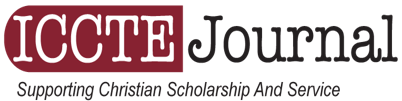                        Essay Review FormThank you for taking the time to review this essay.  We are grateful for your willingness to support our journal with your time and expertise.  Remember that an essay is theoretical, rather than empirical or research-based. We ask that you assess the article using the criteria below, offering a few comments for each category that the assigned editor can use to provide specific suggestions to the author(s).  Feel free to also offer clarifying or confidential comments directly to the editor in the final text box.A. Overall QualityPlease assess each element with a rating from 1 (strongly agree) to 4 (strongly disagree).B. Development SupportPlease assess each element with a rating from 1 (strongly agree) to 4 (strongly disagree).C. Written Communication, Mechanics, and StylePlease assess each element with a rating from 1 (strongly agree) to 4 (strongly disagree).D. Suitability for the ICCTE JournalPlease assess each element with a rating from 1 (strongly agree) to 4 (strongly disagree).E. Reviewer RecommendationsWhat is your final recommendation for this manuscript?  Please choose from the range of options below.  Each submission typically receives 3 reviews, and the assigned editor then makes a final decision.Reviewer NameNDateDManuscript TitleTTTCategory ElementCategory ElementAssessmentA1The essay offers a clearly-stated purpose#A2The overall organization of the piece makes sense.#A3The essay adheres to APA 7th edition.#Do you have any specific comments for the author(s) about the general quality of the manuscript?Category ElementCategory ElementAssessmentB1The main points are clearly developed and explained.#B2Support/evidence for each idea is persuasive and appropriate.#Do you have any specific comments for the author(s) about the manuscript’s development/support?Category ElementCategory ElementAssessmentC1The writing is effective, readable, and compelling.#C2The tone of the essay is appropriate for the message and audience.#Do you have any specific comments for the author(s) about the author’s written communication, mechanics, and style?Category ElementCategory ElementAssessmentD1This manuscript addresses a topic of interest/concern for Christian teacher educators.#D2IT is evident that this manuscript is written from the perspective of a Christian scholar.#D3This piece contributes a new perspective/insight to the topic-related literature.#D4There are additional questions or elements that should be addressed by the author.#Do you have any comments to the author(s) about the manuscript’s suitability to the ICCTE-J?My recommendation to the editors is that the ICCTE Journal…My recommendation to the editors is that the ICCTE Journal…Accept this manuscript for publication AS IS.Accept this manuscript for publication with MINOR REVISIONSReject this manuscript with an encouragement to the author(s) to consider REVISING and RESUBMITTING.Reject this manuscript outright (e.g., because the content is inappropriate for the journal OR there are unresolvable issues)Would you be willing to review a revision of this manuscript?YesNoDo you have any additional confidential comments for the editorial team?